АНСАМБЛЬ ФЛЕЙТИСТОВ                                                                          О, флейта, ты ведь музыка души!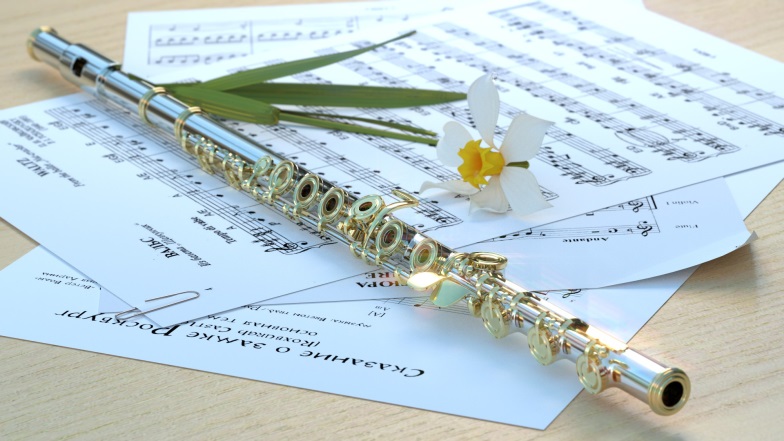                                                               Твой голос ублажает сердце.                                                                 Мне нравится с тобой грустить                                                              Любить и радоваться вместе.                                                       Твои напевы, так нежны,                                                              Что хочется умчаться в небо,                                                           И там средь синей вышины                                                                          Стать тем, кем никогда ты не был. Ансамбль флейтистов – замечательная и уникальная в своем роде дисциплина, которую я имею удовольствие преподавать уже более пяти лет.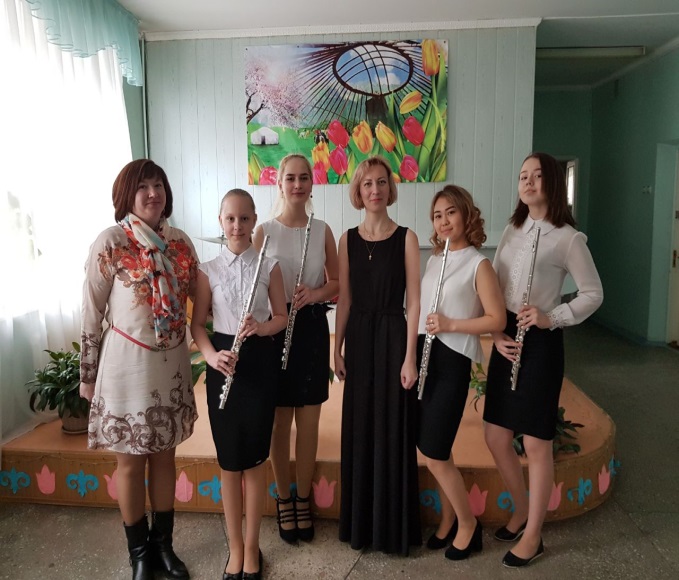  Каковы же цели и задачи в ансамблевом классе? Прежде всего, конечно, — подлинное эстетическое удовольствие от исполняемой музыки, которая сама по себе необычайно привлекательна. Еще одно немаловажное обстоятельство, способствующее конструктивной работе в ансамблевом  классе, заключается в том, что каждый из участников чувствует себя незаменимым солистом, от которого напрямую зависит облик целого и результат исполнения. Здесь в полной мере можно проявить творческую инициативу, дать волю фантазии и реализовать свои художественные представления.    Цель самой дисциплины – обеспечение развития творческих способностей и индивидуальности учащегося, овладения знаниями и представлениями о                                                                    флейтовом ансамбле, формирование практических умений и навыков игры в ансамбле, устойчивого интереса к самостоятельной деятельности в области музыкального искусства. 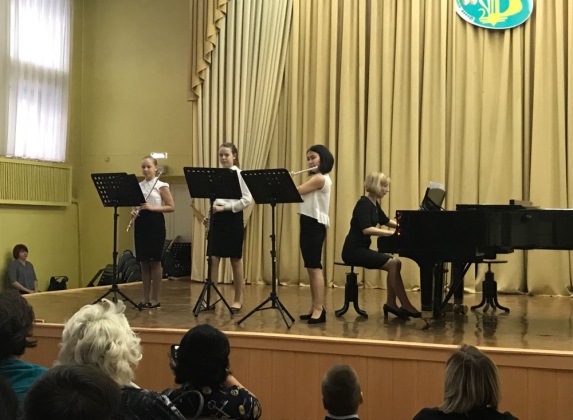    Задачи: 1. формирование у учащихся эстетических взглядов, нравственных установок и потребности общения с духовными ценностями, произведениями искусства;2. приобретение учащимися  начальных базовых знаний, умений и навыков игры в ансамбле, позволяющих исполнять музыкальные произведения в соответствии с необходимым уровнем музыкальной грамотности и стилевыми традициями;3. воспитание у детей культуры ансамблевого музицирования на инструменте, стремления к практическому использованию приобретенных знаний, умений и навыков игры на флейте.	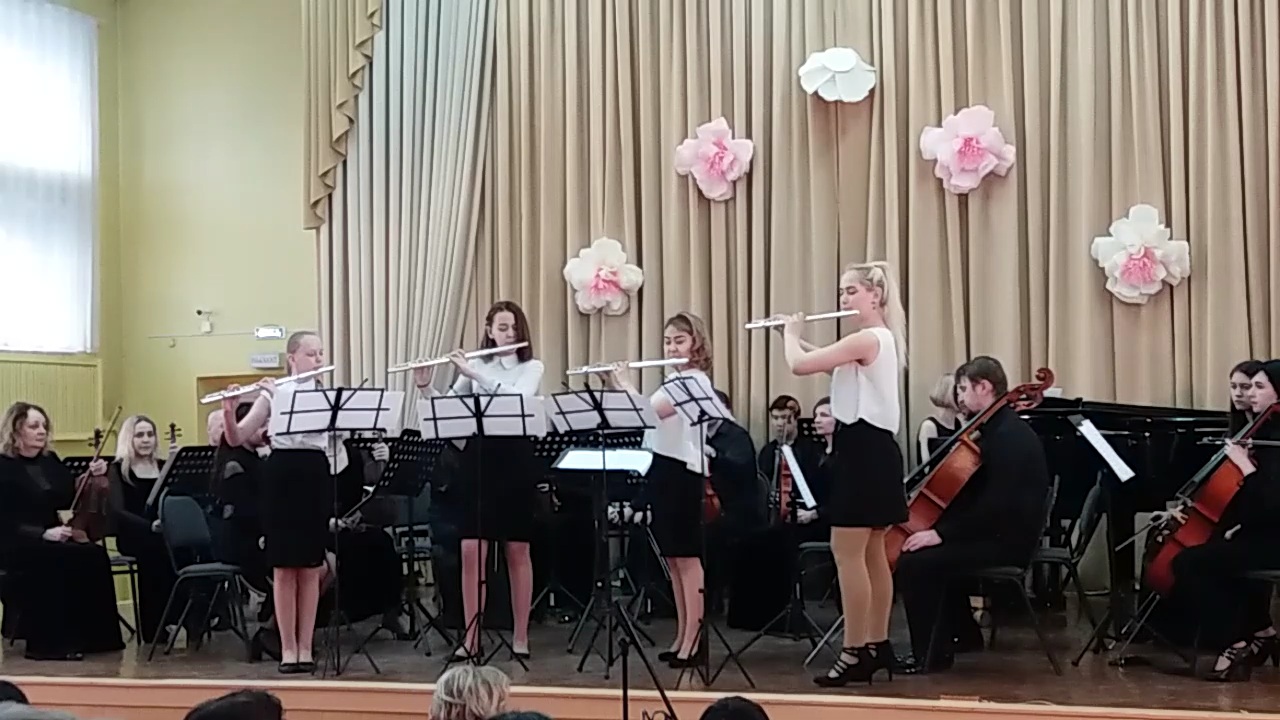    В репертуаре ансамбля большое количество самых разнообразных  дуэтов, трио и квартетов как казахстанских композиторов, так и композиторов ближнего и дальнего зарубежья.   В настоящее время невозможно представить музыкальную жизнь без выступлений ансамблей. Об этом говорят выступления ансамблей разного состава на концертах нашего комплекса.                    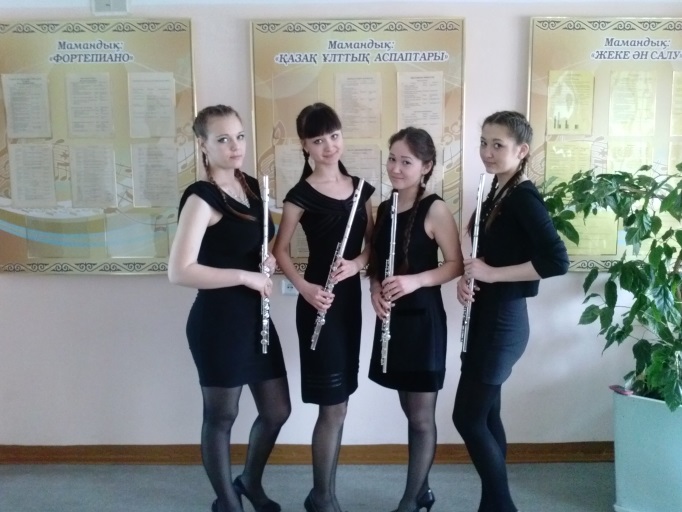 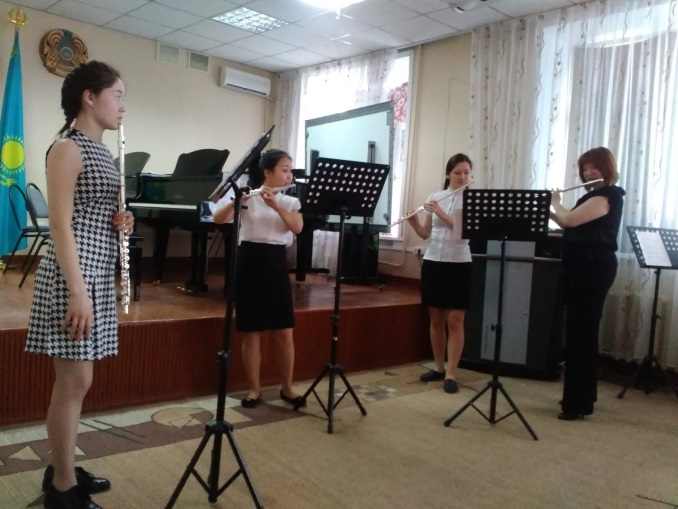 